	                                                                                                                                                            APPLIED FOR POST OF ………………………………………………..                          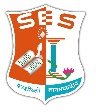                                      SES’S L.S. RAHEJA COLLEGE OF ARTS AND COMMERCE, Relief Road, Santacruz West, Mumbai 400 054.                  Assistant Professor in Aided Section/Unaided Section(Ad-hoc/Temporary) for the AY 2022-23 vide advt in Indian Express and Loksatta       dated  04/11/2022FORM TO BE SUBMITTED DULY FILLED WITH SELF ATTESTED COPIES OF RELEVANT CERTIFICATES / TESTIMONIALS AS PART OF INTERVIEW PROCESS.1. Name: Ms. / Mr. /Dr.: _________________________________________________________________________________________				(FIRST NAME)                                      (FATHER’S  NAME)	         (MOTHER ‘S NAME)                                        (SURNAME)2. Subject for which application is made:  _______________________________ (area of specialization)3. Date of Birth (DD/MM/YYYY):  __________________ Mobile No.: ______________________Email ID: _______________________4. Address: Current: ___________________________________________________________________________________________    Permanent: _________________________________________________________________________________________________5. Marital Status:  Single / Married.  If married, Name & occupation of your spouse _______________________________________________ & No. of Children:  ____6. Caste / Sub-caste: SCHEDULED CASTE/ SCHEDULE TRIBE/ D.T.N.T./ O.B.C. ________________ or OPEN CATEGORY CANDIDATE: ____________________7. Aadhar No.___________________________    8. PAN No.______________________________     9. Passport No.______________________________________10. Academic Qualification Please mention *(BA/ B.SC/ BCOM)      # (MA/M.SC/M.COM)11. SUBJECT / COURSES TAUGHT:12. OTHER WORK EXPERIENCE (IF ANY):13.  RESEARCH PUBLICATIONS 14. Awards:13. Extra-curricular & Co-Curricular activities: ___________________________________________________________________________________________________14. Current Salary: Rs. _____________________				12. Expected Salary: Rs. ____________________      		             (Please attach copy of the latest salary slip / bank statement)15. Reference: (1)__________________________________________________(2) _________________________________________________________________(Specify Name, Designation & Mobile No.)Date: ________________________								            				______________________________        Name and Signature of the applicant Note:  1. *Please attach a Self-attested copy Graduation Marksheet/certificatePost-Graduation Marksheet/certificate NET/SET certificatePh.D. CertificateAny other relevant document/certificate/marksheet etc.            2. Do not leave any column blankExam PassedInstitutionUniversity/ BoardMonth & Year of PassingSubject offered stating whether major/special (wherever applicable)Percentage of marks obtainedRegular / External/ CorrespondenceMatriculation (SSC)/equivalentHigher Secondary(HSC) equivalentBachelor’s Degree*Master’s Degree#NET/SETPh.D Institution (College /University /Department)Class & Subject taughtDegree/Junior CollegeDesignation & Nature of Appointment (Temporary/ Permanent / Adhoc / CHB)Period of AppointmentPeriod of AppointmentExperience in terms of years. Last Pay Drawn in the institution*Is the appointment approved by the University? If yes, approval letter no. & date*Institution (College /University /Department)Class & Subject taughtDegree/Junior CollegeDesignation & Nature of Appointment (Temporary/ Permanent / Adhoc / CHB)FromToExperience in terms of years. Last Pay Drawn in the institution*Is the appointment approved by the University? If yes, approval letter no. & date*Sr. No.PeriodPeriodOrganizationDesignationLast Salary*Sr. No.FromToOrganizationDesignationLast Salary*Sr. No.Title of the paper published *Name of the Journal & Month and/or year of PublicationNumber in the UGC approved listIs the journal Peer Reviewed (Y)es / (N)o?Sr. No.Title of the AwardName of the organizationIs the Nature of Award (International / National / State Level)Is the Awarding agency International body / Organization like UNO/UNESCO/World Bank/International Monetary Fund etc. or Central Government or State Government?